The Crunch Bar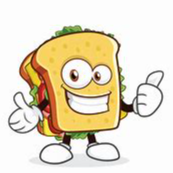 Menu 2022Catering by RoseKourtzOpen for Lunch and Recess orders EVERY DAY 8.20am – 8.40am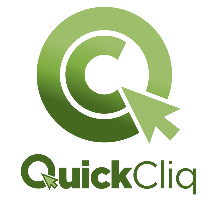 All orders are to be placed online – www.quickcliq.com.auOr cash over the counter prior to 8.40am.Drinks & snacks are available at The Crunch Bar before school, recess and lunchPlease Clearly Note Any AllergiesSANDWICHES, WRAPS AND TOASTED SANDICHES	  White or Wholemeal BreadHam and Cheese			$4.00Ham, Cheese and Tomato 		$5.00Chicken and Cheese			$5.00Chicken and Salad 			$5.00Cheese				$3.00Cheese and Tomato			$3.50Ham and Salad			$4.00Vegemite				$2.00BURGERS 		Hamburger 				$5.00Chicken Burger			$5.00Hot Chicken and Mayo Roll		$5.00HOT MEALS Butter Chicken & Rice			$5.00Pasta 					$5.00Lasagne				$5.00Macaroni and Cheese (V)		$5.00Potato Bake (V)			$5.00Rice & 2 Chicken Wings		$5.00SUSHI		   Tuna Sushi (4 pieces)			$5.00Chicken Sushi (4 pieces)		$5.00HOT FOOD 		Hot (red sausage) Dog		$4.00Potato Gems 				$2.50Nachos (V)				$2.00Chicken Wings (2)			$4.00Stuffed Potato with Cheese		$4.50Stuffed Potato with Cheese and Bacon $4.50Chicken Nuggets (5 Pieces)		$3.00Sweet Chilli Chicken Roll or Wrap	$5.00PIZZA Cheese and Bacon 			$4.50Vegetarian				$4.00Cheese				$4.00FRESH FRUIT AND SALADCarrot Cups				$1.00Fruit Cups				$2.00Piece of Fruit				$1.00Fruit Salad Cup			$3.00Crunch and Sip			$3.00Potato Salad				$4.00Potato, egg, bacon, spring onion and MayoGreek Salad				$4.00Spinach, tomato, cucumber and fettaTuna Salad				$4.00Tuna and mixed saladTuna and Pasta Salad		$4.00Tuna, Mixed salad and pasta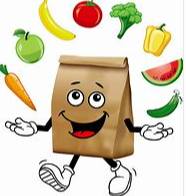 DRINKSJuice Boxes				$1.00Tropical, Apple and Raspberry, Orange and MangoPop Top Apple			$2.00Flavoured Milk				$2.50Chocolate, Strawberry, Banana	Orange C				$2.50Water					$2.00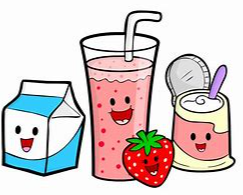 SNACKS – Recess and Lunch Jelly Cup – Friday Only		$1.00Yoghurt				$1.00Strawberry, Mango, Vanilla		Tiny Teddies				$1.00Veggie Chips (GF) 			$1.00Ovaltine’s				$1.00Popcorn				$1.00Pretzels				$1.00SNACKS – Recess Nachos				$2.50Cheesie				$1.00Various other snacks available each day** Halal Options available on Request** All Chicken products are HalalPlease contact the canteen if you have a special request and we will try and accommodate you.Pastries Available to Purchase on Thursday only:Beef Pie (Halal)			     $4.00Sausage Roll				     $4.00Sausage Roll (Halal)			     $4.00Cup of 4 Party Pies			     $4.00Cup of 4 Sausage Rolls		     $4.00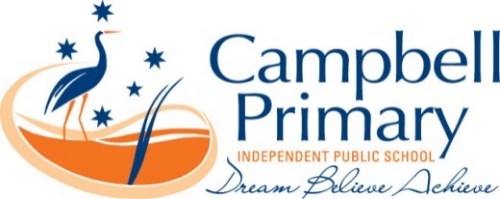 Spinach and Cheese Sausage Roll (V)  $4.00MondayHot (red sausage) DogJuice BoxPiece of FruitChoice of a $1.00 snackTuesdayPizzaJuice BoxPiece of FruitChoice of a $1.00 snackWednesdayChicken Nuggets (5 pieces)Juice BoxPiece of FruitChoice of a $1.00 snackThursday Pastry Juice BoxPiece of FruitChoice of $1.00 snackFriday Burger – Any listed aboveJuice BoxPiece of FruitChoice of $1.00 Snack